PhD Linguistics Current Students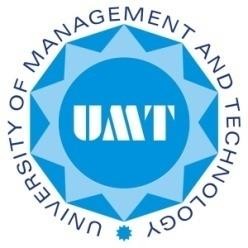 Theses in Examination[Updated on: 31-03-2021]Sr. #TopicResearcherSupervisor1Language Contact and IdentityConstruction: A Study of Pashto Community in LahoreAmina KhalidDr. Arshad Ali Khan2Lexico-Cognitive Account ofMirativity in UrduJabbir HussainDr. Arshad Ali Khan3Morpho-Syntactic Influence of L1 on L2Sarwar KhanDr. Arshad Ali Khan4A Corpus -Based Descriptive Studyof Morphosyntactic Features of ThaliZafar Iqbal BhattiDr. Arshad Ali Khan5Forensic Linguistics: Decoding major themes of Legalese and itsProspects in Pakistan.Rehana Yasmin AnjumDr. Behzad Anwar6Narratives Influencing Career Paths of the Female Youth in District Kasur: A Socio-Cognitive LinguisticStudyAmna IqbalDr. Maria Isabel Maldonado Garcia7Curriculum and Textbook Board’s English Language Books of Grade 1To 6Umer AzimDr. Maria Isabel Maldonado Garcia8A corpus-based study of Anglicism:Neologism in Urdu through phono- semantic matchingSaadia RasheedDr. Maria Isabel Maldonado Garcia      9Linguistic Investigation of Gendered Practice: A Case of Violence/ Harassment Complaints Registered in Lahore, Pakistan  Umara ShaheenDr. Maria Isabel Maldonado Garcia10Psycholinguistic Analysis of the Speech of Punjabi-Urdu Bilingualswith DepressionIftikhar AhmadDr. Maria Isabel Maldonado GarciaCo. Dr. Rukhsana Kousar11Intertextuality and DiscourseRepresentation in Popular Pakistani National SongsAmna MukhtarDr. Muhammad Shaban12An Analytical Study of Doctor- Nurse-Patient Communication in Healthcare Practices in Lahore,PakistanAyesha Rashid13Audiovisual Translation of Cartoons and their Lexical Reception for Ethnolinguistic Identity Construction by Urdu/EnglishBilingual ChildrenAyesha Saddiqa14Language Assessment Protocol for Screening Aphasic Patients in Lahore, Pakistan: The Developmentand Validation of Urdu Aphasia BatteryNadir Ali Shah15Developing Computer Assisted Reading Materials for Teaching English to Pakistani Mainstream School Dyslexic Students ofElementary LevelMuhammad AsifIkram AnjumDr. Muhammad ShabanCo-Supervisor: Dr. Zahida Mansoor16Investigating the Semiotic Codes: AStudy of Female Objectification in Pakistani Urdu FilmsRabia SohailDr. Muhammad ShabanCo. Dr. Naila Sahar17Socio-Cognitive Investigation of Migrant Counter Discourse through Photographic Projection of AfghanRefugeesSara KhanDr. Nadia Anwar18Investigating the Dynamics of Weblogs as Heterotopian Spaces through Discourse Virtual Approach: Identity Formation ofPakistani Female BloggersTabassum SabaDr. Nadia AnwarSr. #TopicResearcherSupervisor1Phonological and Morphological Integration: A Corpus Based Study of English Loan Words in PunjabiLanguageMuhammad AsadHabibDr. Arshad Ali Khan2A Morphosyntactic Description ofDhaniWasim HasanDr. Arshad Ali Khan3A Corpus -Based Descriptive Studyof Morphosyntactic Features of ThaliZafar Iqbal BhattiDr. Arshad Ali Khan3A Linguistic Projection of Pakistan’s National Identity as Represented in the Print Media and its Impact onMillennialsFaiqa Abdul KhaliqDr. Maria Isabel Maldonado Garcia4Phonemic Description and Codification of Shahpuri with Reference to Majhi- A Dialect ofThe PunjabiMuhammadNadeem ChohanDr. Maria Isabel Maldonado Garcia5The Relationship between Power, Ideology and Gender representation in Hillary Clinton’s selecteddiscourses.Safina KanwalDr. Maria Isabel Maldonado Garcia6Sociolinguistic Dynamics of Gendered Courtroom Narratives in the Proceeding and Decision ofMurder Trial Cases in PakistanIram AmjadDr. Muhammad Shaban